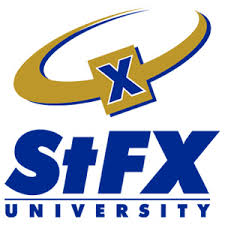 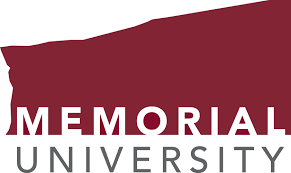 StFX – Memorial UniversityVisiting PhD Student Information FormStudentStudentStudentStudentStudentLast name:First name:Middle name:Preferred name:Contact Contact Contact Contact Contact Street:City:  Province: Postal Code: Country:Phone:Email:Emergency Contact Emergency Contact Emergency Contact Emergency Contact Emergency Contact Name:Relationship:Street:City:Province:Postal Code:Country:Phone:Email:Personal InformationPersonal InformationPersonal InformationPersonal InformationPersonal InformationGender:Date of Birth:Date of Birth:Citizenship:SIN/SSN:SIN/SSN:StFX Student Number (if applicable):  StFX Student Number (if applicable):  StFX Student Number (if applicable):  StFX Student Number (if applicable):  StFX Student Number (if applicable):  Previous last name (if applicable): Previous last name (if applicable): Previous last name (if applicable): Previous last name (if applicable): Previous last name (if applicable): Program InformationProgram InformationProgram InformationProgram InformationProgram InformationStFX Department:Supervisor:MUN Department:Supervisor:Program start date:Program end date:Initial StFX residency start date: Initial StFX residency start date: Initial StFX residency end date: Initial StFX residency end date: Initial StFX residency end date: Anticipated start and end dates of subsequent StFX residency periods:  Anticipated start and end dates of subsequent StFX residency periods:  Anticipated start and end dates of subsequent StFX residency periods:  Anticipated start and end dates of subsequent StFX residency periods:  Anticipated start and end dates of subsequent StFX residency periods:  Signatures Signatures Signatures Signatures Signatures Student SignatureStudent SignatureStudent SignatureStFX Supervisor SignatureStFX Supervisor SignatureDate: Date: Date: Date: Date: 